Name ………………………………………………………………………                Class: …………………………………    Date      /      /Objectives: After the lesson the students should be able to:Students know that enzymes lower the activation energy for a reaction and that their function depends on their structure. Students distinguish between competitive and non-competitive enzyme inhibition. Activity 1: Put T in front of the true statement and F in front of the false one:Enzymes have no effect on activation energy of the reaction. FThe structure of an enzyme determines what substances it acts upon. TSome enzymes have no effect. FActivity 2: What are the difference between competitive and non-competitive enzymes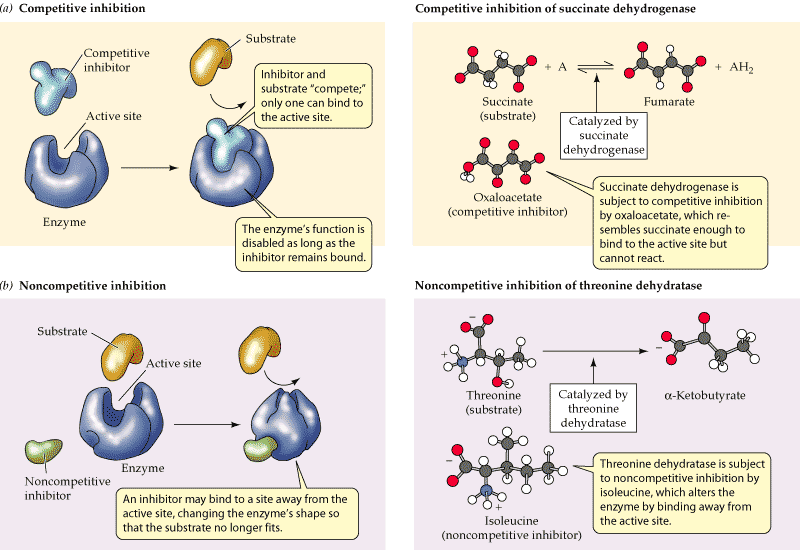 Activity 3:               1-Complete the following tableHomework        due date next periodDraw a diagram to show the lock and key (Mechanism of enzymatic action). Using the same drawing illustrate that enzymatic actions are reversible.                                                       					          توقيع ولى الأمر                                                      Enzyme Reacts withConverting it toSalivary AmylaseStarch (Saliva)Sugar Pancreatic Amylase GlycogenSugarLipase FatsFatty acidsAny other 4 enzymes from the web.